Модуль ООЖН (на 13.04.2018)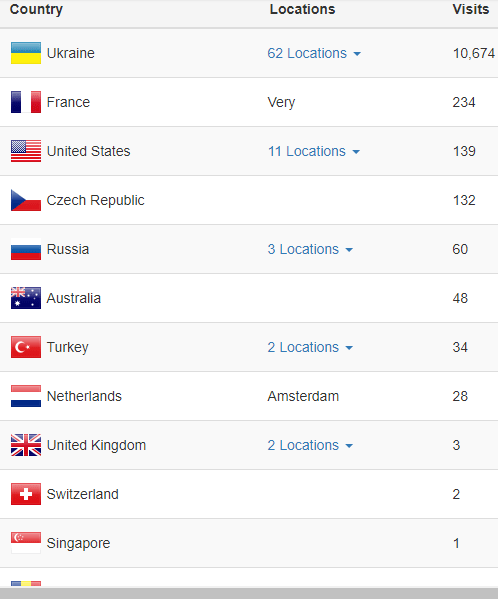 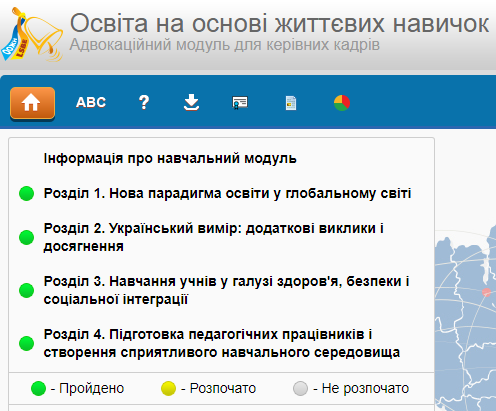 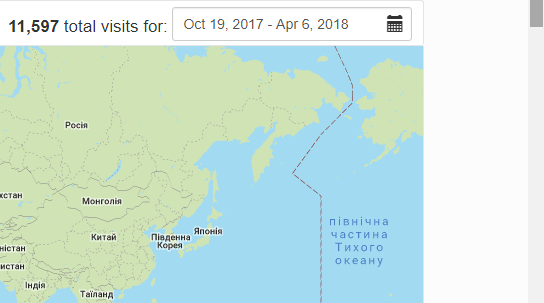 Пройшли модуль ООЖН та отримали сертифікат (Україна)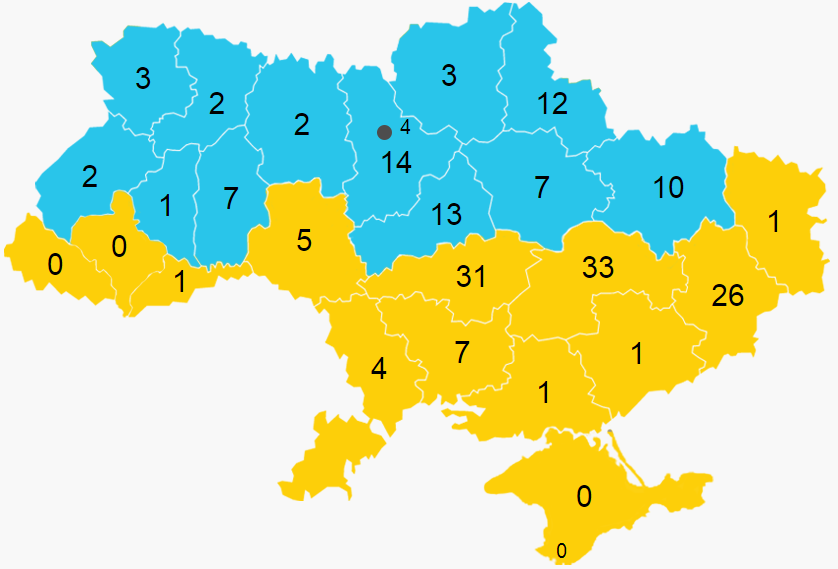 Модуль ООЖН (на 13.04.2018)* Відсоток від загальної кількості педагогів у областіКурс ОЗК (на 13.04.2018)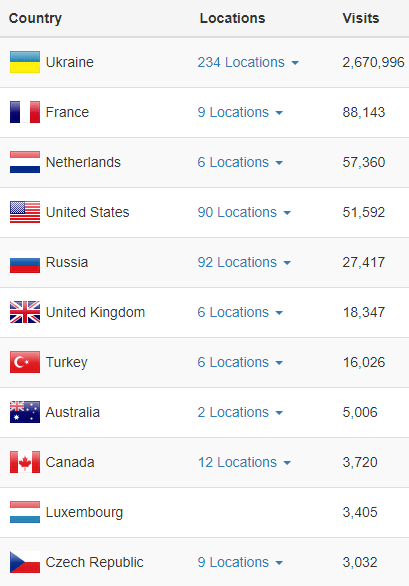 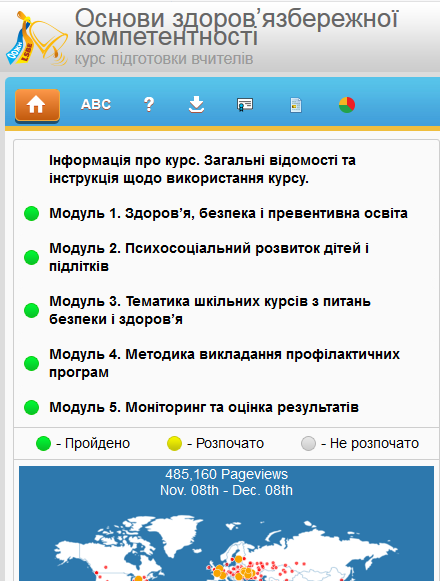 Пройшли курс ОЗК та отримали сертифікат (Україна)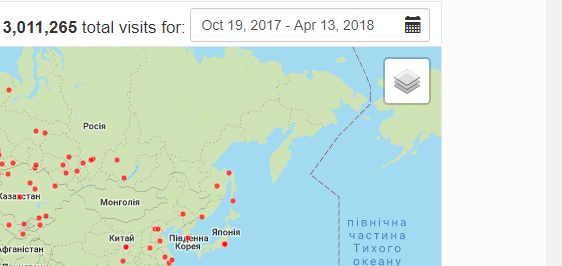 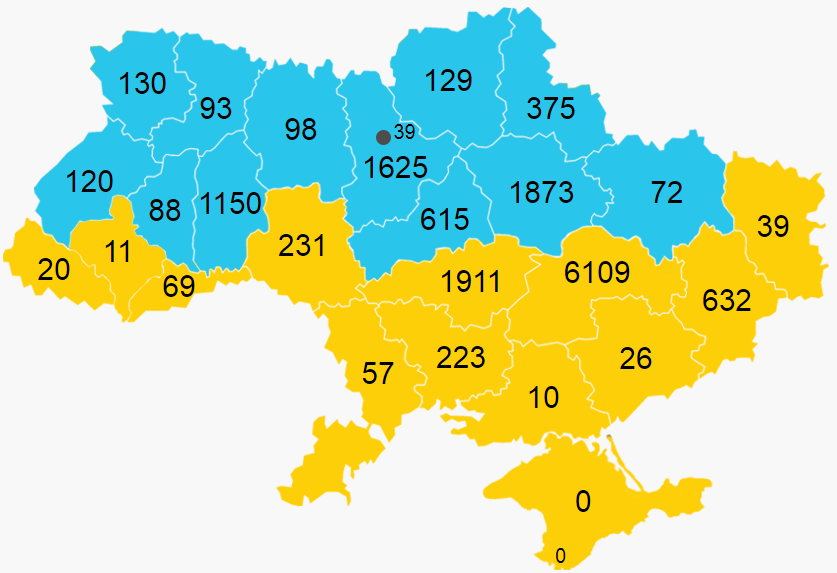 Курс ОЗК (на 13.04.2018)* Відсоток від загальної кількості педагогів у області Курс ВЖР (на 13.04.2018)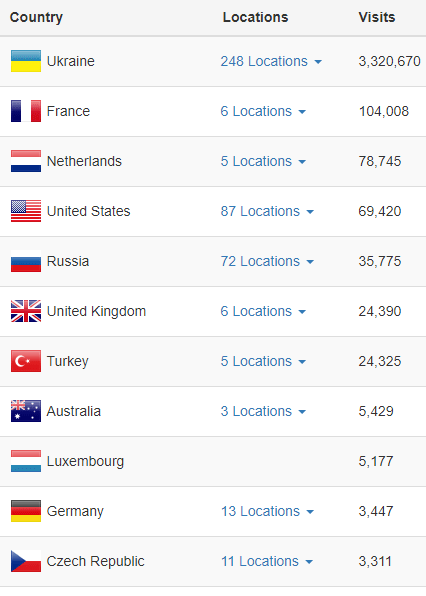 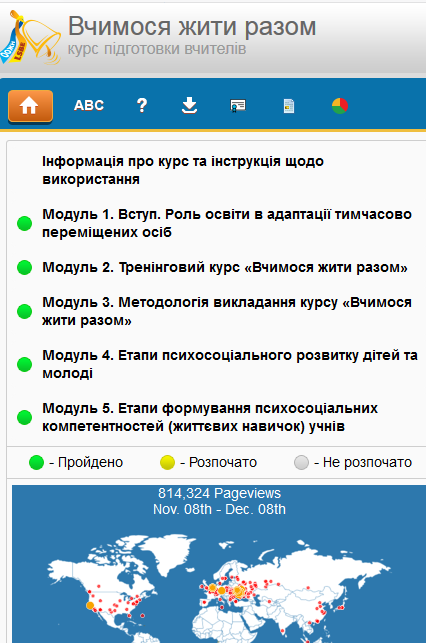 Пройшли курс ВЖР та отримали сертифікат (Україна)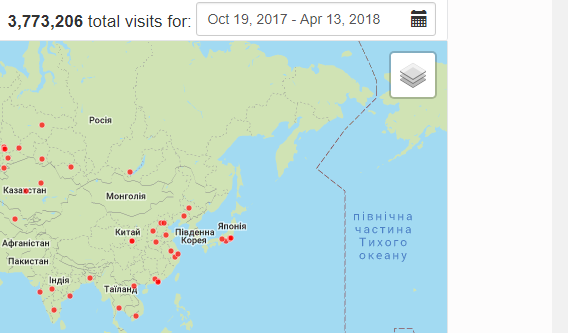 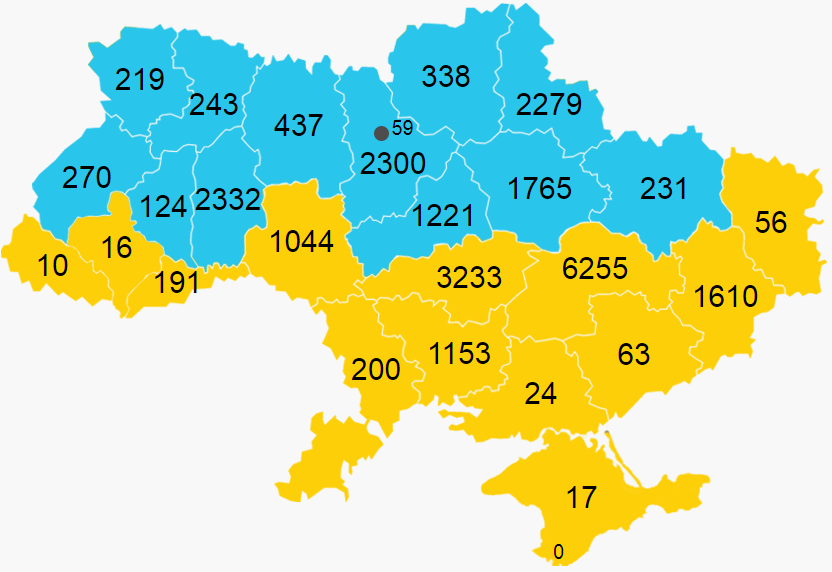 Курс ВЖР (на 13.04.2018)* Відсоток від загальної кількості педагогів у областіКодРегіонЗареєстровано користувачівЗареєстровано користувачів (%)*Отримали сертифікатОтримали сертифікат (%)*1АР Крим20002Вінницька область140.0750.023Волинська область80.0530.024Дніпропетровська область680.25330.125Донецька область420.28260.186Житомирська область40.0220.017Закарпатська область00008Запорізька область20.0110.019Івано-Франківська область000010Київська область350.18140.0711Кіровоградська область550.48310.2712Луганська область10.0210.0213Львівська область80.0220.0114Миколаївська область130.1170.0615Одеська область80.0340.0216Полтавська область150.170.0517Рівненська область120.0620.0118Сумська область170.15120.1119Тернопільська область30.0210.0120Харківська область190.09100.0521Херсонська область10.0110.0122Хмельницька область170.170.0423Черкаська область220.15130.0924Чернівецька область10.0110.0125Чернігівська область60.0530.0226м. Київ100.0440.0227м. Севастополь1000Регіони не визначені:1000Всього по Україні:3850.041900.02КодРегіонЗареєстровано користувачівЗареєстровано користувачів (%)*Отримали сертифікатОтримали сертифікат (%)*1АР Крим50002Вінницька область5732.852311.153Волинська область2561.451300.734Дніпропетровська область729526.53610922.215Донецька область10387.016324.276Житомирська область1971.14980.577Закарпатська область550.29200.118Запорізька область570.34260.159Івано-Франківська область200.09110.0510Київська область219911.1616258.2511Кіровоградська область253722.06191116.6212Луганська область701.13390.6313Львівська область2670.761200.3414Миколаївська область4343.772231.9415Одеська область1290.55570.2416Полтавська область262417.26187312.3217Рівненська область1740.9930.4818Сумська область6625.813753.2919Тернопільська область1380.81880.5120Харківська область1110.5720.3321Херсонська область230.2100.0922Хмельницька область16469.5111506.6523Черкаська область9566.696154.324Чернівецька область1571.31690.5825Чернігівська область2031.651291.0526м. Київ760.34390.1727м. Севастополь1000Регіони не визначені5040.123740.09Всього по Україні:224072.56161191.84КодРегіонЗареєстровано користувачівЗареєстровано користувачів (%)*Отримали сертифікатОтримали сертифікат (%)*1АР Крим2401702Вінницька область219010.910445.193Волинська область3742.112191.244Дніпропетровська область712925.92625522.755Донецька область233015.74161010.886Житомирська область6944.014372.537Закарпатська область340.18100.058Запорізька область1280.76630.389Івано-Франківська область590.27160.0710Київська область298615.16230011.6811Кіровоградська область401934.95323328.1112Луганська область981.58560.913Львівська область4441.262700.7614Миколаївська область159713.89115310.0315Одеська область3601.532000.8516Полтавська область228315.02176511.6117Рівненська область4692.422431.2518Сумська область289025.35227919.9919Тернопільська область1791.051240.7320Харківська область3181.452311.0521Херсонська область560.49240.2122Хмельницька область299717.32233213.4823Черкаська область160311.2112218.5424Чернівецька область3022.521911.5925Чернігівська область5434.413382.7526м. Київ1140.51590.2627м. Севастополь2000Регіони не визначені7210.165000.11Всього по Україні:349433.99261902.99